                                                                                                Filmska projekcija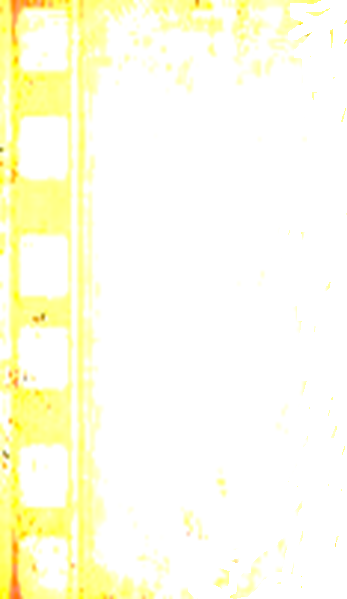 ZGODOVINA NA FILMUCelje, Žalec in okolica v dokumentarno-turističnih filmihMesto ob Savinji (1954) (v hrvaškem jeziku)Dober dan, Celje (1978)Kako teče čas v občini Žalec (1981)v četrtek, 17. julija, ob 21. uri na dvorišču Muzejskezbirke Prebold skozi čas (Dolenja vas 49).Trajanje projekcije: 60 minutVeč o dogodku na spletni strani občine Prebold.V primeru slabega vremena bo dogodek v notranjih prostorih Muzejskezbirke.Vodja iniciative: Katja HušPartnerji iniciative: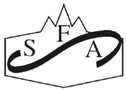 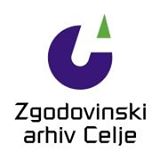 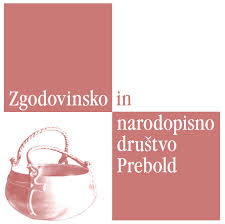 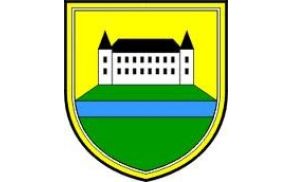 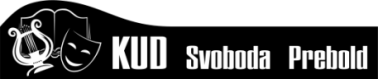 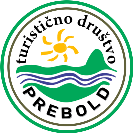 